Деловодни број: 01-89/7-1Датум: 05.06.2014.НОВИ САДДана 05.06.2014. године, примили смо следеће питање, путем електронске поште, од једног заинтересованог лица:Молим Вас да ми одговорите везано за тендер јавне набавке, ЈН број 01/2014, партија 2 -плочице,да ли формат плочица може бити 33x33 јер формат 30x30 је стари и доста сужава избор, и да ли су плочице намењене унутрашњем или спољном облагању?Одговор:Плочице могу бити и 33х33cm, а намењене су унутрашњем облагању. Урађена је измена и допуна Конкурсне документације, коју вам у прилогу достављамо.Дана 09.06.2014. године, примили смо следеће питање, путем електронске поште, од једног заинтересованог лица, везано за Партију 1 – ПВЦ врата:Обзиром да само један произвођач има ширину штока 80мм, сматрамо да су остали проивођачи ПВЦ профила искључени из могућности конкурисања.	Исто тако уколико се ради о унутрашњим вртатима зашто није дата могућност 	“АЛУБРАВАРИЈЕ” може и беле боје.Одговор:Извршили смо измену Конкурсне документације на страни 19. у делу Партија 1 – ПВЦ врата, тако да први став сада гласи: „Унутрашња бела пуна собна ПВЦ врата без рељефа, по димензијама датим у Обрасцу структуре цене 8.1., са штоком ширине 80mm до 90mm, равним алуминијумским прагом, укључујући браве са најмање 3 кључа и кваке“.Алу-браварију нисмо узели у обзир приликом ове јавне набавке, јер смо истраживањем тржишта установили да је скупља од ПВЦ столарије, те се не бисмо уклопили у предвиђен буџет. 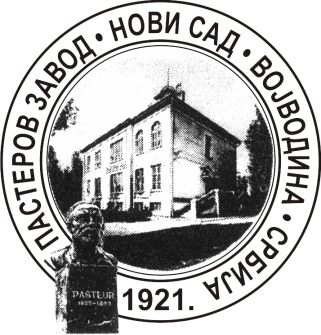 Завод за антирабичну заштиту -Пастеров завод, Нови СадНационална референтна лабораторија за беснилоХајдук Вељкова бр. 1, 21000 Нови СадТел./факс: 021/6611-003, 420-528ПИБ: 100715745  Матични број: 08066388Еmail: paster-ns@neobee.netWeb: www.paster.org.rs 